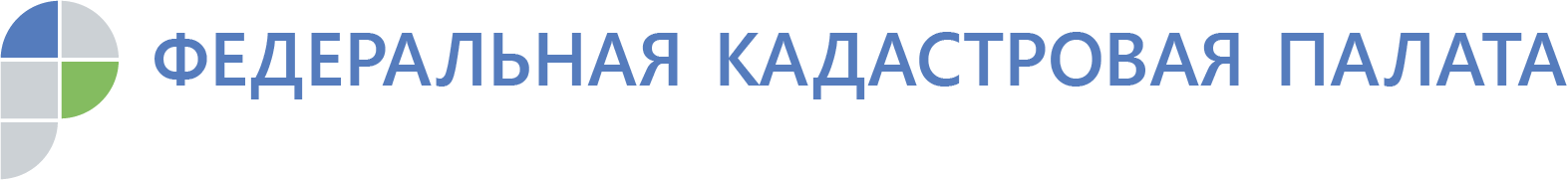 Федеральная кадастровая палата проведет вебинар Кадастровая палата Воронежской области информирует о проведении Федеральной кадастровой палатой 14 ноября 2019 года в 11:00 вебинара на тему: «Новое в оформлении жилых и садовых домов».  В частности, на вебинаре помощник директора Федеральной кадастровой палаты Надежда Лещенко расскажет о нововведениях в оформлении индивидуальных жилых и садовых домов, порядке и последствиях признания постройки самовольной, новых полномочиях органов местного самоуправления, а также об уведомительном порядке строительства и реконструкции домов. Формат вебинара позволит получить ответы на любые вопросы об особенностях оформления жилых и садовых домов.Более подробную информацию можно узнать на официальном сайте Федеральной кадастровой палаты www.kadastr.ru в разделе «Вебинары и видеолекции» во вкладках  «Вебинары» и «Новое в оформлении жилых и садовых домов 14.11.2019».Контакты для СМИ Кадастровая палата Воронежской областител.: 8 (473) 327-18-92 (доб. 2429)press@36.kadastr.ru